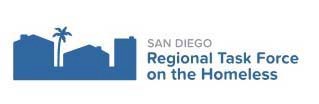 General Membership    MeetingAGENDA AGENDA AGENDA AGENDA AGENDA Date: April 8, 2021Date: April 8, 2021Time: 10:30 am - 12:00 pmLocation:   Join Zoom Meeting https://us02web.zoom.us/j/88354454160 Meeting ID: 883 5445 4160Location:   Join Zoom Meeting https://us02web.zoom.us/j/88354454160 Meeting ID: 883 5445 4160AgendaAgendaAgendaPresenter1 Welcome  Welcome   Tamera Kohler5 mins2 Public Health/County of San Diego Update Public Health/County of San Diego Update  Dr. Kadakia10 mins3 Coordination of Vaccinations for our Homeless Population Coordination of Vaccinations for our Homeless Population  Tamera Kohler5 mins4 Crisis Stabilization Unit- Chula Vista  Crisis Stabilization Unit- Chula Vista  Kerstin Cornell10 mins5 CoC 101 Session 5: Intro to Title 2 CFR part 200 and Cost Principles CoC 101 Session 5: Intro to Title 2 CFR part 200 and Cost Principles  Pat Leslie30 mins6 HUD Update HUD Update  Kat Durant5 mins7  Community Standards Update  Community Standards Update  Kris Kuntz10 mins8 Funding Updates Funding Updates  Lahela Mattox 10 mins9 Open Forum/Community Updates Open Forum/Community Updates  10 minsInformational         Items:  Next General Membership Meeting: May 13, 2021. 10:30 am – 12:00 pm. Location: Zoom VideoconferenceInformational         Items:  Next General Membership Meeting: May 13, 2021. 10:30 am – 12:00 pm. Location: Zoom VideoconferenceInformational         Items:  Next General Membership Meeting: May 13, 2021. 10:30 am – 12:00 pm. Location: Zoom VideoconferenceInformational         Items:  Next General Membership Meeting: May 13, 2021. 10:30 am – 12:00 pm. Location: Zoom VideoconferenceInformational         Items:  Next General Membership Meeting: May 13, 2021. 10:30 am – 12:00 pm. Location: Zoom Videoconference